devolo Magic : l'extension du réseau domestique facilitée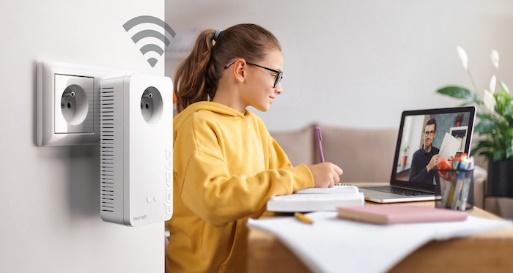 Aix-la-Chapelle, Allemagne, le 22 février 2023 - Déménagement, rénovation ou simple changement de priorités : les raisons d'étendre votre réseau domestique sont nombreuses. Avec devolo Magic, c'est un jeu d'enfant. Les adaptateurs compacts peuvent être installés ultérieurement de manière flexible et mis en service en un rien de temps avec un réel confort Plug-and-Play.Les points abordés dans ce communiqué de presse :Extension personnalisée du réseauComment fonctionne le Plug-and-Play ?L'application Home Networking de devoloPrix et disponibilitéExtension personnalisée du réseauDans la plupart des cas, il peut être difficile d'étendre un réseau domestique classique réalisé avec un câblage LAN structuré. Une fois les câbles réseau acheminés, les pièces supplémentaires ne peuvent être connectées qu'au prix de travaux supplémentaires. Avec devolo, l'extension du réseau domestique Magic devient un jeu d'enfant. Qu'il s'agisse d'un bureau à domicile temporaire ou de l'extension d'une salle de jeux, les nouvelles pièces et les pièces réaffectées sont alimentées en Internet en un rien de temps - en repositionnant les adaptateurs existants ou en achetant des adaptateurs supplémentaires.Le grand avantage est que la seule exigence technique pour cette extension du réseau est une prise de courant dans la pièce souhaitée. Le réseau peut ainsi s'étendre de manière flexible en fonction des besoins de votre foyer. Souple, car tous les adaptateurs de la gamme devolo Magic sont compatibles entre eux. Les adaptateurs LAN et Wi-Fi peuvent être combinés entre eux comme le font les classes de vitesse Magic 1 et Magic 2. Un réseau peut se composer de huit adaptateurs au maximum et peut même alimenter des espaces de vie particulièrement vastes.Comment fonctionne le Plug-and-Play ?L'extension du réseau s'effectue aussi facilement en pratique qu'en théorie. Deux étapes seulement sont nécessaires. D'abord, vous branchez le nouvel adaptateur dans une prise de courant disponible. Ensuite, vous le connectez au réseau devolo Magic existant en appuyant sur des boutons : d'abord le bouton de connexion d'un adaptateur existant, puis le bouton de connexion du nouvel adaptateur. Il n'y rien de plus à faire. L'adaptateur est automatiquement raccordé au réseau et peut être utilisé en un rien de temps.L'application devolo Home NetworkingTous les paramètres du réseau Magic en cours sont repris dans le processus. Si l'adaptateur est compatible Wi-Fi, les appareils finaux peuvent par exemple être intégrés au réseau sans fil avec les mêmes données d'accès. Comme d'habitude, des paramètres supplémentaires sont disponibles via l'application devolo Home Networking app, disponible gratuitement pour les appareils mobiles Android et iOS. Elle permet, par exemple, de configurer des minuteries et de contrôler un réseau invité. Le logiciel devolo Cockpit, qui peut également être téléchargé et utilisé gratuitement, est chargé de l'administration des appareils de bureau sous Windows, MacOs ou Linux.Prix et disponibilitéLes différents adaptateurs d'extension sont disponibles pour toute la gamme de produits devolo Magic. Par exemple, l'adaptateur d'extension Magic 1 LAN transforme les prises de courant en un port LAN Gigabit au prix de 54,90 euros. Avec l’adaptateur d'extension Magic 2 LAN Triple, vous obtenez trois ports Gigabit pour 84,90 euros. L'adaptateur d'extension Magic 2 WiFi 6 offre deux ports LAN Gigabit et le Wi-Fi 6 mesh le plus moderne en un seul appareil, au prix de 179,90 euros. Tous les prix mentionnés ici sont des prix de vente recommandés et incluent la TVA. devolo offre une garantie fabricant de 3 ans sur tous les produits.Contact presseHOP’N WORLDNathalie LESNE
N° de téléphone : +33 665 15 64 37
Adresse e-mail : nathalie@hopnworld.comDavid BONNIVARD
N° de téléphone : +33 6 29 43 91 83
Adresse e-mail : david@hopnworld.comCe texte et les images actuelles des produits peuvent également être consultés dans la section médias du site web de devolo. À propos de devolodevolo développe des solutions de réseaux domestiques intelligents qui envoient l'Internet haut débit dans tous les coins de votre maison ou de votre appartement. Notre produit phare est devolo Magic, une technologie qui permet d'établir des réseaux intelligents et flexibles à partir de câbles électriques existants. La gamme de produits est complétée par des systèmes Wi-Fi maillés innovants et des solutions pour les connexions en fibre optique. Avec plus de 45 millions d'adaptateurs CPL vendus, devolo fait partie des leaders du marché mondial. Plus de 800 évaluations et distinctions internationales en tant que meilleurs produits soulignent notre leadership en matière d'innovation. devolo a été fondée en 2002 à Aix-la-Chapelle, en Allemagne, et est représentée dans plus de 10 pays.